Erklärung nach § 68 Absatz 2 Satz 3 BauO NRW 2018 über die Beauftragung der 
stichprobenhaften Kontrollen während der BauausführungBauherrschaft legt Erklärung mit Anzeige des Baubeginns bei der Bauaufsichtsbehörde vor.Verteiler:      Vor- und Nachname der/des saSVBürobezeichnungAnschriftPrüf-Nr.: / Az:I.	Angaben zum Bauvorhaben1. Genaue Bezeichnung:I.	Angaben zum Bauvorhaben1. Genaue Bezeichnung:I.	Angaben zum Bauvorhaben1. Genaue Bezeichnung:2. Lagebezeichnung:(Anschrift, Gemarkung, Flur, Flurstück)2. Lagebezeichnung:(Anschrift, Gemarkung, Flur, Flurstück)2. Lagebezeichnung:(Anschrift, Gemarkung, Flur, Flurstück)3. Bauherrschaft (§ 53 BauO NRW 2018):(Name, Vorname)(Anschrift)3. Bauherrschaft (§ 53 BauO NRW 2018):(Name, Vorname)(Anschrift)3. Bauherrschaft (§ 53 BauO NRW 2018):(Name, Vorname)(Anschrift)4. Bauleitende (§ 56 BauO NRW 2018):(Name, Vorname)(Anschrift)4. Bauleitende (§ 56 BauO NRW 2018):(Name, Vorname)(Anschrift)4. Bauleitende (§ 56 BauO NRW 2018):(Name, Vorname)(Anschrift)II.	Erklärung zum BaubeginnIch erkläre, dass ich nach § 68 Absatz 2 Satz 3 BauO NRW 2018 mit den stichprobenhaften Kontrollen während der Bauausführung in den nachfolgenden Fachbereichen beauftragt worden bin:		Standsicherheit (1)		baulicher Brandschutz (1)		Schall- und Wärmeschutz (1)II.	Erklärung zum BaubeginnIch erkläre, dass ich nach § 68 Absatz 2 Satz 3 BauO NRW 2018 mit den stichprobenhaften Kontrollen während der Bauausführung in den nachfolgenden Fachbereichen beauftragt worden bin:		Standsicherheit (1)		baulicher Brandschutz (1)		Schall- und Wärmeschutz (1)II.	Erklärung zum BaubeginnIch erkläre, dass ich nach § 68 Absatz 2 Satz 3 BauO NRW 2018 mit den stichprobenhaften Kontrollen während der Bauausführung in den nachfolgenden Fachbereichen beauftragt worden bin:		Standsicherheit (1)		baulicher Brandschutz (1)		Schall- und Wärmeschutz (1)III. Unterschrift(Ort, Datum)                (Rundstempel)(Unterschrift (2) und ggf. Bürologo)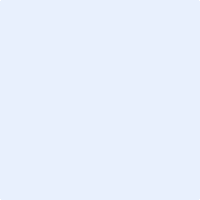 